Comunità Pastorale “Madonna di Campoè”Santuario Madonna di Campoè e Beato Paolo VIPaolo VI, papa del mondo modernoUn’eredità che illumina il cammino della Chiesa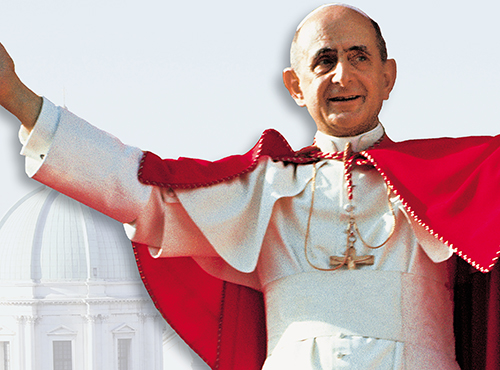 Sabato 11 agosto 2018 visita di Mons. Ettore MalnatiVicario per il Laicato e la Cultura della Diocesi di Trieste al Santuario Madonna di Campoè e Beato Paolo VIProgramma ore 16.45 presentazione del libro “Paolo VI e lo spirito del Concilio”;ore 18.00 Santa Messa solenne in onore del Beato e compatrono del nostro Santuario. 